Задачи.Задача 1Страховая компания осуществляет операции по страхованию жизни. При заключении договоров используются данные о дожитии и смертности населения. Вероятность прожить еще год рассчитывается по формуле Рх = lx+1  /  lxВероятность умереть в течение предстоящего года жизни рассчитывается по формуле                                                     qx = dx+1 | dxВероятность дожить до 45 лет рассчитывается по формуле 5 m 40 = lx+5  /  lxВероятность умереть в течение предстоящих 5 лет рассчитывается по формуле 5 q 40 = lx  - lx+5  /  lxВероятность умереть на 45-м году жизни рассчитывается по формуле 5 Q40 = lx+4  - lx+5  /  lxЗадание. Рассчитать:1)    вероятность прожить год;2)    вероятность умереть в течение предстоящего года жизни;3)    вероятность дожить до 45 лет;4)    вероятность умереть в течение предстоящих 5 лет;5)    вероятность умереть на 45-м году жизни.Задача 2Страховая организация осуществляет операции по страхованию жизни. Страховой случай – дожитие. Возраст страхователя 20 лет. Срок действия договора – 5 лет. Страховая сумма – 200000 руб. Страховая премия вносится страхователем ежемесячно. Данные таблицы коммутационных чисел (по общей таблице смертности): D20 = 36367,95;    D25 = 28131,13. Тарифная ставка рассчитывается по формуле 5 Е 20 = D25 / D20Задание. Рассчитать:1)    тарифную ставку для лиц в возрасте 20 лет, страхующихся на дожитие до 25 лет;2)     страховую премию: совокупную и ежемесячную.Задача 3Руководитель решил обеспечить дополнительной пенсией работников своего предприятия. На предприятии работает 100 человек. Из них 20 женщин в возрасте 35 лет, 15 женщин в возрасте 30 лет, 15 мужчин в возрасте 40 лет, 50 мужчин в возрасте 45 лет. Ежегодный размер пенсии, выплачиваемый после достижения пенсионного возраста, 10000 руб. Период времени, в течение которого будет выплачиваться пенсия (k), – 10 лет.  Пенсионный возраст для женщин – 55 лет; для мужчин – 60 лет.Данные таблицы коммутационных чисел (по общей таблице смертности):Размер страхового взноса рассчитывается по формулеnax ,k = 10000 руб. х (Nx+n+1 - Nx+n+k+1) / DxЗадание. Рассчитать для каждой категории работающих:1)    период отсрочки до достижения пенсионного возраста (n);2)    размер страхового взноса (nax ,k);3)    совокупный страховой взнос предприятия.Возраст, x летЧисло лиц в возрасте х лет, lxЧисло лиц, умирающих при переходе от х лет к возрасту (х + 1) лет,  dx408848872241877667674286999817438618287244853109314584379994Nx+n+1Nx+n+k+1DxN5653205,57N6619487,99D3516586,43D3021670,58N6133207,69N7110477,60D4012569,34D459391,09Разгадать Кросворд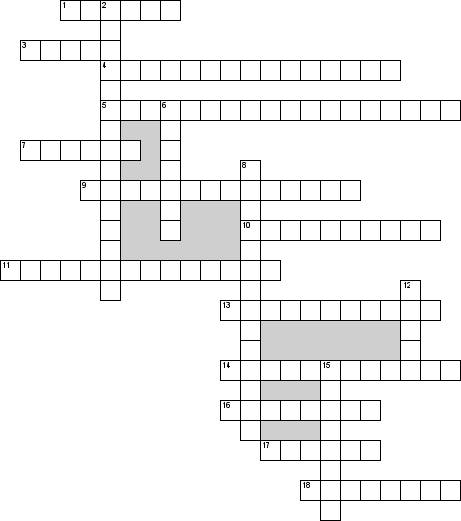 По горизонтали1. Страховщик, принявший на страхование риск и передавший его частично в перестрахование 1. Страховщик, принявший на страхование риск и передавший его частично в перестрахование 3. Начисляется при истечении срока договора 3. Начисляется при истечении срока договора 4. … выплата - оплата произведенных расходов застрахованного лица 4. … выплата - оплата произведенных расходов застрахованного лица 5. Коэффициент … - учитывает число рабочих дней, потерянных в результате несчастных случаев, приходящихся на 1000 работающих 5. Коэффициент … - учитывает число рабочих дней, потерянных в результате несчастных случаев, приходящихся на 1000 работающих 7. Передача рисков в перестрахование перестраховщику 7. Передача рисков в перестрахование перестраховщику 9. Вид срочного страхования, предлагает возможность перевода в договор пожизненного или смешанного страхования 9. Вид срочного страхования, предлагает возможность перевода в договор пожизненного или смешанного страхования 10. … договор омс - предполагает предоставление медицинских услуг, равных по стоимости уплаченной нетто-премии 10. … договор омс - предполагает предоставление медицинских услуг, равных по стоимости уплаченной нетто-премии 11. … страхование- заключается физическим лицом, действие договора распространяется на страхователя и членов его семьи 11. … страхование- заключается физическим лицом, действие договора распространяется на страхователя и членов его семьи 13. Страхование жизни на случай смерти в течение всей жизни застрахованного 13. Страхование жизни на случай смерти в течение всей жизни застрахованного 14. Принцип страхования жизни, означает, что страхователь при заключении договора и во время его действия вправе потребовать от страховой компании всю информацию о ее деятельности 14. Принцип страхования жизни, означает, что страхователь при заключении договора и во время его действия вправе потребовать от страховой компании всю информацию о ее деятельности 16. … сумма- сумма, которую страховщик должен выплатить страхователю, пожелавшему расторгнуть договор 16. … сумма- сумма, которую страховщик должен выплатить страхователю, пожелавшему расторгнуть договор 17. Вариант изменения условий договора по мере его дейтвия 17. Вариант изменения условий договора по мере его дейтвия 18. Пропорциональное уменьшение страховой суммы в случае неуплаты страховых премий 18. Пропорциональное уменьшение страховой суммы в случае неуплаты страховых премий По вертикалиПо вертикали2. Процесс определения современной стоимости будущих доходов или расходов. Используется в актуарных расчетах по страхованию жизни 2. Процесс определения современной стоимости будущих доходов или расходов. Используется в актуарных расчетах по страхованию жизни 6. Право страховщика на предъявление к третьей стороне, виновной в наступлении страхового случая, претензий с целью получения возмещения за причиненный ущерб 6. Право страховщика на предъявление к третьей стороне, виновной в наступлении страхового случая, претензий с целью получения возмещения за причиненный ущерб 8. Период, в течение которого страховщик не несет ответственности по наступающим страховым случаям 8. Период, в течение которого страховщик не несет ответственности по наступающим страховым случаям 12. Документ, являющийся юридическим доказательством заключенного договора страхования и, следовательно, в случае необходимости может быть предъявлен в суд для предъявления иска к страховщику по взысканию с него убытка 12. Документ, являющийся юридическим доказательством заключенного договора страхования и, следовательно, в случае необходимости может быть предъявлен в суд для предъявления иска к страховщику по взысканию с него убытка 15. Страховой договор, по которому выплачивается годовая рента в течение какого-либо периода жизни застрахованного в обмен на уплату однократной премии при подписании договора 15. Страховой договор, по которому выплачивается годовая рента в течение какого-либо периода жизни застрахованного в обмен на уплату однократной премии при подписании договора 